ÁREAS ESPECIAIS DE GESTÃOGestão de PessoasOs empregados do Conselho Regional de Psicologia do Distrito Federal CRP-01 são regidos pela Consolidação das Leis Trabalhistas – CLT, pelas decisões aprovadas em Acordo Coletivo de Trabalho.Funcionários Efetivos são aprovados por meio de concurso público.Funcionários de Livre Provimento, formação e experiência compatíveis, ato de livre escolha do conselheiro presidente.Estagiários, Termo de Compromisso de Estágio por meio do CIEE.ESTRUTURA DE PESSOAL Considera que os empregos efetivos foram providos com a admissão dos aprovados em concursos públicos, de provas ou de provas e títulos e os empregos de livre provimento e demissão foram providos com a admissão, dentre profissionais com formação e experiência compatíveis com as atribuições e requisitos dos empregos, por ato de livre escolha da Presidente do CRP-01, ficando dispensado o concurso público. Os contratos de trabalhos dos admitidos para o exercício de empregos efetivos e de empregos de livre provimento e demissão são regidos pela Consolidação das Leis Trabalhistas.O Conselho Regional de Psicologia do Distrito Federal – CRP-01, em dezembro de 2020 contava, em sua estrutura de pessoal com 18 (dezoito) funcionários, sendo, 15 (quinze) efetivo, e 03 (três) comissionado.Quadro de colaboradores.Quadro de colaboradores por Gênero.Quadro de estagiários.Quadro de estagiários por Gênero.Detalhamento da estrutura O quadro funcional do CRP-01 é composto por servidores em cargo em comissão, servidores efetivos e estagiários.Os cargos de livre provimento e demissão poderão ser ocupados pelos empregados do quadro efetivo, caso seja de interesse da Administração do CRP e a convite da Presidente. Os nomes indicados pelo Presidente para ocupar os cargos de Gerência deverão ser submetidos ao Plenário.Informações adicionaisFoi considerado como função gratificada para o servidor sem vínculo, o servidor que exerce cargo em comissão e recebe gratificação para exercer a função da CPL.Quantidade de servidores frente às necessidades da unidadeEm dezembro de 2020 o conselho contava com 18 funcionários entre efetivos e livre provimento.Avaliação da distribuição da força de trabalho entre a área meio e área fim dezembro de 2020. Empregos de livre provimento e comissão: 03.Empregos efetivos de nível superior (analistas técnicos): 10.Empregos efetivos de nível médio (técnicos administrativos): 05.DESPESA COM PESSOALGasto com Pessoal representou 59,31% da Receita Líquida no ano de 2020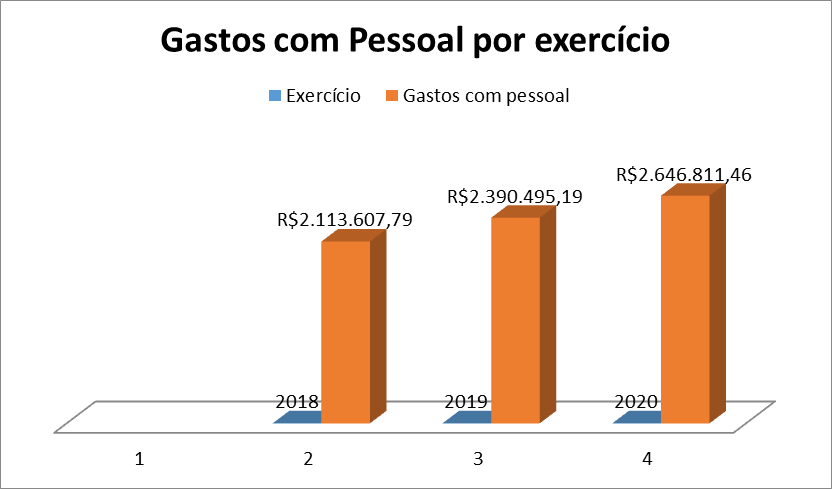 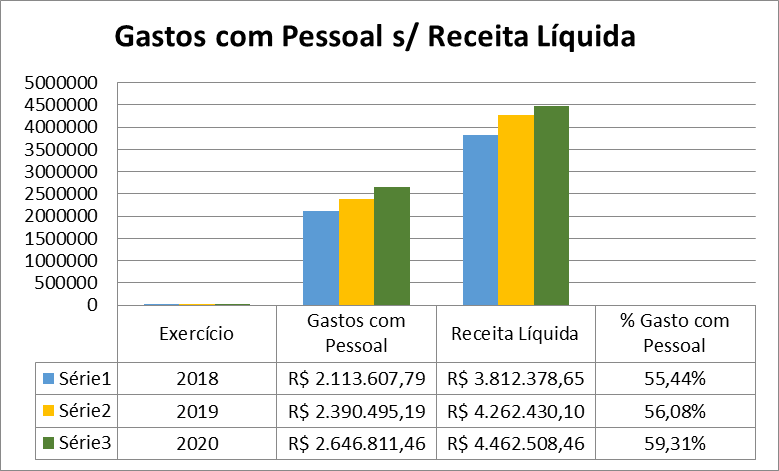 Evolução dos Tipos de Gastos com PessoalAcordo ColetivoDisponível em:https://transparencia.cfp.org.br/crp01/wp-content/uploads/sites/15/2018/09/ACT-CRP-Sindecof-2018-2020.pdfQuantidadeCargoEfetivo1Supervisor de AtendimentoEfetivo2Analista de Comunicação SocialEfetivo3Psicóloga FiscalEfetivo3Técnico AdministrativoEfetivo1Analista de LicitaçãoEfetivo1Agente de Almoxarifado e PatrimônioEfetivo1RecepcionistaEfetivo1Analista TécnicoEfetivo1Analista de Recursos HumanosEfetivo1Analista FinanceiroTotal15QuantidadeCargoLivre Provimento1Assessora JurídicaLivre Provimento1Tec. em Políticas PúblicasLivre Provimento1Coordenador GeralTotal3QuantidadeEstagiáriosEstagiários1EstagiáriaEstagiários1EstagiárioEstagiários1EstagiáriaEstagiários1EstagiáriaTotal4201820192020Remuneração R$       1.800.054,99  R$ 1.460.823,57  R$     1.632.577,94 Encargos R$           380.917,74  R$     437.617,21  R$        489.617,94 Benefícios R$           464.530,72  R$     492.054,41  R$        524.615,58 Capacitação R$             10.810,00  R$             350,00  R$                          -   Tabela Salarial - CRP - 01 (Reajuste e Ganho Real)Tabela Salarial - CRP - 01 (Reajuste e Ganho Real)Tabela Salarial - CRP - 01 (Reajuste e Ganho Real)Tabela Salarial - CRP - 01 (Reajuste e Ganho Real)Tabela Salarial - CRP - 01 (Reajuste e Ganho Real)Tabela Salarial - CRP - 01 (Reajuste e Ganho Real)Tabela Salarial - CRP - 01 (Reajuste e Ganho Real)REFTÉCNICO ADMINISTRATIVOTÉCNICO ADMINISTRATIVOREFANALISTA TÉCNICOANALISTA TÉCNICOREFmai/19mai/20REFmai/19mai/201R$ 2.705,63 R$           2.862,56 1R$ 5.365,72 R$           5.676,93 2R$ 2.759,74 R$           2.919,80 2R$ 5.473,04 R$           5.790,47 3R$ 2.814,93 R$           2.978,20 3R$ 5.582,49 R$           5.906,27 4R$ 2.871,23 R$           3.037,76 4R$ 5.694,14 R$           6.024,40 5R$ 2.928,65 R$           3.098,51 5R$ 5.808,02 R$           6.144,89 6R$ 2.987,22 R$           3.160,47 6R$ 5.924,19 R$           6.267,80 7R$ 3.046,96 R$           3.223,68 7R$ 6.042,68 R$           6.393,15 8R$ 3.107,90 R$           3.288,16 8R$ 6.163,53 R$           6.521,02 9R$ 3.170,06 R$           3.353,92 9R$ 6.286,79 R$           6.651,43 10R$ 3.233,46 R$           3.421,00 10R$ 6.412,54 R$           6.784,47 11R$ 3.298,14 R$           3.489,43 11R$ 6.540,80 R$           6.920,16 12R$ 3.364,09 R$           3.559,21 12R$ 6.671,61 R$           7.058,56 13R$ 3.431,37 R$           3.630,39 13R$ 6.805,05 R$           7.199,74 14R$ 3.500,01 R$           3.703,01 14R$ 6.941,15 R$           7.343,73 15R$ 3.570,01 R$           3.777,07 15R$ 7.079,96 R$           7.489,58 16R$ 3.641,41 R$           3.852,61 16R$ 7.221,57 R$           7.640,42 17R$ 3.714,24 R$           3.929,66 17R$ 7.366,00 R$           7.793,23 18R$ 3.788,52 R$           4.008,25 18R$ 7.513,32 R$           7.949,10 19R$ 3.864,30 R$           4.088,43 19R$ 7.663,59 R$           8.108,08 20R$ 3.941,58 R$           4.170,19 20R$ 7.816,86 R$           8.270,24 21R$ 4.020,42 R$           4.253,60 21R$ 7.973,19 R$           8.435,63 22R$ 4.100,83 R$           4.338,67 22R$ 8.132,66 R$           8.604,35 23R$ 4.182,84 R$           4.425,44 23R$ 8.295,31 R$           8.776,43 24R$ 4.266,50 R$           4.513,95 24R$ 8.461,22 R$           8.951,97 25R$ 4.351,83 R$           4.604,23 25R$ 8.630,44 R$           9.131,01 26R$ 4.438,86 R$           4.696,31 26R$ 8.803,04 R$           9.313,62 27R$ 4.527,64 R$           4.790,24 27R$ 8.979,11 R$           9.499,90 28R$ 4.618,19 R$           4.886,05 28R$ 9.158,69 R$           9.689,90 29R$ 4.710,56 R$           4.983,77 29R$ 9.341,87 R$           9.883,70 30R$ 4.804,76 R$           5.083,44 30R$ 9.528,71 R$         10.081,37 31R$ 4.900,87 R$           5.185,12 31R$ 9.719,28 R$         10.283,00 32R$ 4.998,88 R$           5.288,82 32R$ 9.913,66 R$         10.488,65 33R$ 5.098,87 R$           5.394,60 33R$ 10.111,93 R$         10.698,42 34R$ 5.200,84 R$           5.502,49 34R$ 10.314,18 R$         10.912,40 35R$ 5.304,86 R$           5.612,54 35R$ 10.520,46 R$         11.130,65 36R$ 5.410,95 R$           5.724,78 36R$ 10.730,88 R$         11.353,27 37R$ 5.519,16 R$           5.839,28 37R$ 10.945,50 R$         11.580,34 38R$ 5.629,55 R$           5.956,06 38R$ 11.164,41 R$         11.811,94 39R$ 5.742,13 R$           6.075,17 39R$ 11.387,69 R$         12.048,18 40R$ 5.856,98 R$           6.196,69 40R$ 11.615,44 R$         12.289,13 ACT 3,34% - INPC 2,46 = 5,80%ACT 3,34% - INPC 2,46 = 5,80%ACT 3,34% - INPC 2,46 = 5,80%ACT 3,34% - INPC 2,46 = 5,80%ACT 3,34% - INPC 2,46 = 5,80%ACT 3,34% - INPC 2,46 = 5,80%ACT 3,34% - INPC 2,46 = 5,80%